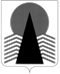 Сельское поселение СингапайНефтеюганский районХанты-Мансийский автономный округ – ЮграАДМИНИСТРАЦИЯСЕЛЬСКОГО ПОСЕЛЕНИЯ СИНГАПАЙПОСТАНОВЛЕНИЕ17.07.2019                                                                                    № 284Об утверждении Положения о выявлении и учете мнения собственников помещений    в многоквартирных домах о создании парковок общего пользования, а также установлении границ элемента планировочной структурыВ соответствии с пунктом 5 части 1 статьи 14 Федерального закона от 06.10.2003 № 131-ФЗ «Об общих принципах организации местного самоуправления в Российской Федерации», частью 2 статьи 12 Федерального закона от 29.12.2017 № 443-ФЗ «Об организации дорожного движения в Российской Федерации и о внесении изменений в отдельные законодательные акты Российской Федерации» ПОСТАНОВЛЯЮ:1. Утвердить Положение о выявлении и учете мнения собственников помещений в многоквартирных домах о создании парковок общего пользования, а также установлении границ элемента планировочной структуры согласно приложению к настоящему постановлению. 2.	Настоящее постановление подлежит официальному опубликованию (обнародованию) в бюллетене «Сингапайский вестник» и вступает в силу после официального опубликования (обнародования). 4. Контроль за исполнением постановления оставляю за собой. Глава сельского поселения				              В.Ю. КуликовПриложениек постановлению администрациисельского поселения Сингапайот 17.07.2019 N 284ПОЛОЖЕНИЕ о выявлении и учете мнения собственников помещений в многоквартирных домах о создании парковок общего пользования, а также установлении границ элемента планировочной структурыСтатья 1. Общие положения1. Положение о выявлении и учете мнения собственников помещений в многоквартирных домах о создании парковок общего пользования, а также установлении границ элемента планировочной структуры (далее - Положение), разработано в соответствии с пунктом 5 части 1 статьи 14 Федерального закона от 06.10.2003 № 131-ФЗ «Об общих принципах организации местного самоуправления в Российской Федерации», частью 2 статьи 12 Федерального закона от 29.12.2017 № 443-ФЗ «Об организации дорожного движения в Российской Федерации и о внесении изменений в отдельные законодательные акты Российской Федерации». Статья 2. Выявление и учет мнения собственников помещений в многоквартирных домах о создании парковок общего пользования, а также установление границ элемента планировочной структуры1. Решения о создании парковок общего пользования на территориях общего пользования в границах элемента планировочной структуры, застроенного многоквартирными домами, принимается администрацией сельского поселения Сингапай в соответствии с утвержденной документацией по планировке территории, а также с учетом мнения собственников помещений в данных многоквартирных домах, расположенных на земельных участках, прилегающих к таким территориям общего пользования. 2. Решения о создании парковок общего пользования в границах земельного участка, относящегося к общему имуществу собственников помещений в многоквартирном доме, принимаются в соответствии с жилищным законодательством и земельным законодательством. 3. Размещение парковок общего пользования должно осуществляться с учетом обеспечения экологической безопасности и снижения негативного воздействия на окружающую среду, здоровье и благополучие населения. 4. Назначение и вместительность (количество машино-мест) парковок общего пользования определяются в соответствии с нормативами градостроительного проектирования. 5. Выявление и учет мнения собственников помещений в многоквартирных домах о создании парковок общего пользования, а также об установлении границ элемента планировочной структуры осуществляется в виде опроса собственников помещений. 6. В опросе граждан имеют право участвовать жители города, достигшие 18 лет. 7. Порядок назначения, проведения и подведения итогов опроса граждан: 1) опрос граждан назначается администрацией сельского поселения Сингапай; 2) не позднее чем за пять дней до дня проведения опроса администрация сельского поселения Сингапай извещает граждан о данной возможности путем: - размещения соответствующих объявлений на официальном сайте органов местного самоуправления сельского поселения Сингапай http://admsingapaj.ru/; - опубликования соответствующих объявлений в бюллетене «Сингапайский вестник»; - размещения соответствующих объявлений на информационных стендах в помещениях администрации сельского поселения Сингапай и уличных информационных тумбах администрации сельского поселения Сингапай;- размещения соответствующего сообщения в помещениях многоквартирных домов и доступного для всех собственников помещений (информационные доски у входных дверей в подъезды домов); - иными доступными способами. 3) в объявлениях указываются анкета и/или ссылка на анкету, размещенную на официальном сайте органов местного самоуправления сельского поселения Сингапай http://admsingapaj.ru/: - адрес территории, в отношении которой принято решение о создании парковок общего пользования; - фамилия, имя, отчество голосующего, адрес его проживания; - назначение и вместительность (количество машино-мест) парковки общего пользования; - установленные границы элемента планировочной структуры; - ваши предложения и пожелания. 4) опрос длится в течение 30 календарных дней; 5) подведение итогов голосования осуществляется администрацией сельского поселения Сингапай;6) итоги голосования размещаются всеми возможными путями, указанными в пункте 2 части 7 настоящей статьи. 7) по результатам голосования администрацией сельского Сингапай принимаются соответствующие действия по созданию парковок общего пользования в границах земельного участка, относящегося к общему имуществу собственников помещений в многоквартирном доме.